_____________________________________________________________________________________________________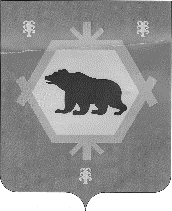            ҠАРАР                                                    ПОСТАНОВЛЕНИЕ 24 ғинуар 2024 й.                       № 7 -п             24 января 2024 г.

О повышении денежного вознаграждения лиц, замещающих муниципальные должности сельского поселения Атиковский сельсовет муниципального района Бурзянский район Республики Башкортостан, денежного содержания муниципальных служащих сельского поселения Атиковский сельсовет муниципального района Бурзянский район Республики Башкортостан и оплаты труда работников, занимающих должности и профессии, не отнесенные к должностям муниципальной службы сельского поселения Атиковский сельсовет муниципального района Бурзянский район Республики Башкортостан, и осуществляющих техническое обеспечение  деятельности сельского поселения Атиковский сельсовет муниципального района Бурзянский район Республики БашкортостанВ соответствии с Указом Главы Республики Башкортостан от 22 декабря 2023 года № УГ- 1166 “О повышении денежного вознаграждения лиц, замещающих государственные должности Республики Башкортостан, и денежного содержания государственных гражданских служащих Республики Башкортостан”, постановлениями Правительства Республики Башкортостан от 17 января 2024 года №3 “Об индексации нормативов формирования расходов на оплату труда в органах местного самоуправления в Республике Башкортостан”, и от 17 января 2024 года №4 “О повышении оплаты труда работников, осущетсвляющих техническое обеспечение деятельности государственных органов Республики Башкортостан, а также отдельных государтсвенных учреждений Республики Башкортостан», в целях обеспечения социальных гарантий лицам, замещающим муниципальные должности сельского поселения Атиковский сельсовет муниципального района Бурзянский район Республики Башкортостан, муниципальным служащим сельского поселения Атиковский сельсовет муниципального района Бурзянский район Республики Башкортостан и работникам, занимающим должности и профессии, не отнесенные к должностям муниципальной службы сельского поселения Атиковский сельсовет муниципального района Бурзянский район Республики Башкортостан, и осуществляющим техническое обеспечение  деятельности сельского поселения Атиковский сельсовет муниципального района Бурзянский район Республики Башкортостан, администрация сельского поселения Атиковский сельсоветпостановляет:Повысить с 1 января 2024 года в 1,055 раза денежное вознаграждение лиц, замещающих муниципальные должности,в 1,055 раза размеры месячных окладов муниципальных служащих в соответствии с замещающими ими должностями муниципальной службы и размеры надбавок к должностным окладам за классный чин лиц, замещающих должности муниципальной службы в администрации сельского поселения Атиковский сельсовет муниципального района Бурзянский район Республики Башкортостан, 1.2. в 1,055 раза оплату труда работников, занимающих должности и профессии, не отнесенные к должностям муниципальной службы администрации сельского поселения Атиковский сельсовет муниципального района Бурзянский район Республики Башкортостан и осущетсвляющих техническое обеспечение деятельности администрации сельского поселения Атиковский сельсовет муниципального района Бурзянский район Республики Башкортостан;Установить, что при увеличении (индексации) денежного вознаграждения лиц, замещающих муниципальные должности, месячных окладов муниципальных служащих сельского поселения Атиковский сельсовет  муниципального района Бурзянский район Республики Башкортостан в соответствии с замещаемымы ими должностями муниципальной службы сельского поселения Атиковский сельсовет  муниципального района Бурзянский район Республики Башкортостаних размеры, а также размеры ежемесячного денежного поощрения и ежеквартального денежного поощрения лиц, замещающих муниципальные должности сельского поселения Атиковский сельсовет  муниципального района Бурзянский район Республики Башкортостан, размеры месячных окладов муниципальных служащих сельского поселения Атиковский сельсовет  муниципального района Бурзянский район Республики Башкортостан в соответствии с присвоенными им классными чинами муниципальной службы сельского поселения Атиковский сельсовет  муниципального района Бурзянский район Республики Башкортостан, оплаты труда работников, занимающих должности и профессии не отнесенные к должностям муниципальной службы сельского поселения Атиковский  сельсовет  муниципального района Бурзянский район Республики Башкортостан, и осуществляющих техническое обеспечение деятельсноти органов местного сумоуправления сельского поселения Атиковский сельсовет  муниципального района Бурзянский район Республики Башкортостан, а также размеры ежемесячных и иных дополнительных выплат подлежат округлению до целевого рубля в сторону увеличения.Финансирование расходов, связанных с реализацией настоящего постановления, осуществить в пределах средств бюджета сельского поселения Атиковский сельсовет муниципального района Бурзянский район Республики Башкортостан, предусмотренных на указанные цели.В целях правового регулирования вопросов оплаты труда лиц, замещающих муниципальные должности, муниципальных служащих и работников, занимающих должности  и профессии, не отнесенных к должностям муниципальной службы сельского поселения и осуществляющих техническое обеспечение деятельности сельского поселения:   4.1. администрации сельского поселения Атиковский сельсовет инициировать вопрос перед Советом сельского поселения о внесении изменений в Положение об оплате труда муниципальных служащих и работников, осуществляющих техническое обеспечение деятельности Администрации сельского поселения, утвержденного решением Совета сельского поселения от 31.01.2014 № 26-48/1 с 1 января 2024 года.   5. Контроль за исполнением настоящего постановления оставляю за собой.   6. Постановление вступает в силу со дня его подписания и распространяется на правоотношения, возникшие с 1 января 2024 года.Глава сельского поселения                                                                          М.М. Исламов